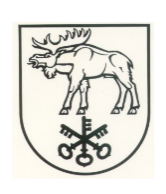 LAZDIJŲ RAJONO SAVIVALDYBĖS TARYBASPRENDIMASDĖL PRITARIMO VŠĮ LAZDIJŲ KULTŪROS CENTRO 2015 METŲ VEIKLOS ATASKAITAI, AUDITORIAUS IŠVADAI IR ATASKAITAI BEI 2015 METŲ METINIŲ FINANSINIŲ ATASKAITŲ RINKINIO PATVIRTINIMO2016 m. balandžio 6 d. Nr. 34-468LazdijaiVadovaudamasi Lietuvos Respublikos vietos savivaldos įstatymo 16 straipsnio 2 dalies 19 punktu ir 3 dalies 5 ir 9 punktais, Lietuvos Respublikos viešųjų įstaigų įstatymo 10 straipsnio 1 dalies 6 ir 15 punktais, 5 ir 8 dalimis, 12 straipsnio 1 dalimi, Lazdijų rajono savivaldybės tarybos veiklos reglamento, patvirtinto Lazdijų rajono savivaldybės tarybos 2013 m. vasario 28 d. sprendimu Nr. 5TS-621 „Dėl Lazdijų rajono savivaldybės tarybos veiklos reglamento patvirtinimo“, 206 ir 212 punktais bei Atstovavimo Lazdijų rajono savivaldybei viešosiose įstaigose taisyklių, patvirtintų Lazdijų rajono savivaldybės tarybos 2013 m. lapkričio 26 d. sprendimu Nr. 5TS-911 „Dėl Atstovavimo Lazdijų rajono savivaldybei viešosiose įstaigose taisyklių patvirtinimo“, 5 ir 6 punktais, Lazdijų rajono savivaldybės taryba nusprendžia:1. Pritarti:1.1. Viešosios įstaigos Lazdijų kultūros centro 2015 metų veiklos ataskaitai (pridedama);1.2. Uždarosios akcinės bendrovės „Gaudera“ 2016 m. kovo 21 d. nepriklausomo auditoriaus išvadai ir auditoriaus ataskaitai dėl viešosios įstaigos Lazdijų kultūros centro 2015 metų finansinių ataskaitų audito (pridedama).2. Patvirtinti viešosios įstaigos Lazdijų kultūros centro 2015 metų metinių finansinių ataskaitų rinkinį (pridedama).3. Nustatyti, kad šis sprendimas gali būti skundžiamas Lietuvos Respublikos administracinių bylų teisenos įstatymo nustatyta tvarka ir terminais.Savivaldybės meras										ParengėRobertas Grigas2016-03-29LAZDIJŲ RAJONO SAVIVALDYBĖS TARYBOS SPRENDIMO „DĖL PRITARIMO VŠĮ LAZDIJŲ KULTŪROS CENTRO 2015 METŲ VEIKLOS ATASKAITAI, AUDITORIAUS IŠVADAI IR ATASKAITAI BEI 2015 METŲ METINIŲ FINANSINIŲ ATASKAITŲ RINKINIO PATVIRTINIMO“ PROJEKTOAIŠKINAMASIS RAŠTAS2016 m. kovo 29 d.Lazdijų rajono savivaldybės tarybos sprendimo „Dėl pritarimo VšĮ Lazdijų kultūros centro 2015 metų veiklos ataskaitai, auditoriaus išvadai ir ataskaitai bei 2015 metų metinių finansinių ataskaitų rinkinio patvirtinimo“ projektas parengtas vadovaujantis Vietos savivaldos įstatymo 16 straipsnio 2 dalies 19 punktu ir 3 dalies 5 ir 9 punktais, Viešųjų įstaigų įstatymo 10 straipsnio 1 dalies 6 ir 15 punktais, 5 ir 8 dalimis, 12 straipsnio 1 dalimi, Lazdijų rajono savivaldybės tarybos veiklos reglamento 206 ir 212 punktais, Atstovavimo Lazdijų rajono savivaldybei viešosiose įstaigose taisyklių 5 ir 6 punktais.Viešosios įstaigos Lazdijų kultūros centro teisinis statusas – viešoji įstaiga. Lazdijų rajono savivaldybė yra šios viešosios įstaigos dalininkė (savininkė), o Lazdijų rajono savivaldybės, kaip įstaigos dalininkės (savininkės) teises ir pareigas įgyvendinanti institucija – Lazdijų rajono savivaldybės taryba. Kadangi Lazdijų rajono savivaldybė yra įstaigos savininkė, Lazdijų rajono savivaldybės tarybos raštiški sprendimai prilyginamas visuotinio dalininkų susirinkimo sprendimams.Lazdijų rajono savivaldybės tarybos 2015 m. liepos 31 d. sprendimu Nr. 5TS-132 „Dėl nepriklausomo audito atlikimo Lazdijų rajono savivaldybės įstaigose ir kontroliuojamose įmonėse“ nuspręsta atlikti nepriklausomą 2015 metų metinių finansinių ataskaitų rinkinių auditą Lazdijų rajono savivaldybės įstaigose ir kontroliuojamose įmonėse, o Lazdijų rajono savivaldybės tarybos 2015 m. gruodžio 18 d. sprendimu Nr. 5TS-270 „Dėl viešųjų įstaigų 2015 metų metinių finansinių ataskaitų rinkinių audito“ nustatyta, kad viešųjų įstaigų, kurių savininkė yra Lazdijų rajono savivaldybė, tarp jų ir viešosios įstaigos Lazdijų kultūros centro, 2015 metų metinių finansinių ataskaitų rinkinių auditą atliks uždaroji akcinė bendrovė „Gaudera“.Šio projekto tikslas – pritarti viešosios įstaigos Lazdijų kultūros centro 2015 metų veiklos ataskaitai, uždarosios akcinės bendrovės „Gaudera“ 2016 m. kovo 21 d. nepriklausomo auditoriaus išvadai ir auditoriaus ataskaitai dėl viešosios įstaigos Lazdijų kultūros centro 2015 metų finansinių ataskaitų audito ir patvirtinti viešosios įstaigos Lazdijų kultūros centro 2015 metų metinių finansinių ataskaitų rinkinį ir nustatyti, kad sprendimas gali būti skundžiamas Lietuvos Respublikos administracinių bylų teisenos įstatymo nustatyta tvarka ir terminais.Viešosios įstaigos Lazdijų kultūros centro dalininkų kapitalas 2015 m. gruodžio 31 d. buvo 952287,65 Eur. Viešoji įstaiga Lazdijų kultūros centras 2015 metais patyrė 100778 Eur balansinį nuostolį (grynąjį deficitą prieš nuosavybės metodo įtaką). Palyginus su 2014 metais, kai viešoji įstaiga Lazdijų kultūros centras patyrė 64627 balansinį nuostolį, 2015 metais patirta 36151 Eur nuostolių daugiau.Viešosios įstaigos Lazdijų kultūros centro pagrindinė veikla – Lazdijų rajono savivaldybės gyventojų laisvalaikio užimtumas, tradicinių švenčių „Pasienio fiesta“, tarptautinio Jaunimo vargonų muzikos festivalio, kaimo kapelų varžytuvių „Netgi vakaruškos“ , suaugusiųjų dramos kolektyvų šventės „Gonkelės“, vaikų dramos kolektyvų šventės „Bildukai“, Oninių šventės prie Prelomciškės piliakalnio, Vestuvinių ansamblių šventės ir kt. organizavimas ir rengimas. Kitos įstaigos veiklos kryptys: tenkinti visuomenės kultūros poreikius, puoselėti ir išsaugoti etninę kultūrą ir meną, skatinti jaunimo iniciatyvas ir kūrybinius ieškojimus, rūpintis etnokultūriniu palikimu, užtikrinti profesionalaus meno prieinamumą gyventojams.Įgyvendinus Lazdijų rajono savivaldybės tarybos sprendimą, bus įgyvendintos Viešųjų įstaigų įstatyme numatytos Lazdijų rajono savivaldybės, kaip viešosios įstaigos Lazdijų kultūros centro dalininkės (savininkės), neturtinės teisės.Galimos neigiamos pasekmės priėmus projektą, kokių priemonių reikėtų imtis, kad tokių pasekmių būtų išvengta – priėmus šį Lazdijų rajono savivaldybės tarybos sprendimą, neigiamų pasekmių nenumatoma.Kokie šios srities aktai tebegalioja ir kokius galiojančius aktus būtina pakeisti ar panaikinti, priėmus teikiamą projektą – priėmus šį Lazdijų rajono savivaldybės tarybos sprendimą, galiojančių teisės aktų pakeisti ar panaikinti nereikės. Rengiant projektą gauti specialistų vertinimai ir išvados – dėl sprendimo projekto pastabų ir pasiūlymų negauta.Sprendimo projektą parengė Lazdijų rajono savivaldybės administracijos Ekonomikos skyriaus vyr. ekonomistas Robertas Grigas.Ekonomikos skyriaus vyr. ekonomistas 						Robertas Grigas